奥运冠军孟苏平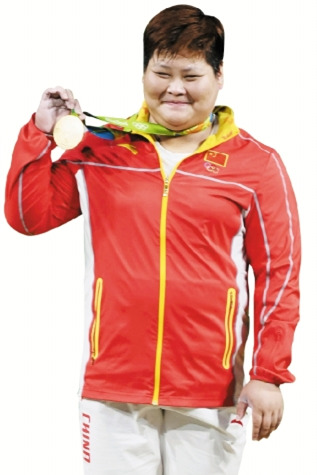 8月15日早晨，在里约奥运会女子举重75公斤以上级的赛场上，安徽选手孟苏平以抓举130公斤、挺举177公斤、总成绩307公斤，夺得了该级别的金牌，这也是继许海峰、邓琳琳之后，安徽选手在奥运会上获得的第三枚金牌。她的面前不止“三座大山”当时光回到12年前的奥运周期，在安徽省重竞技管理中心，时任中心主任的梁绿林在举重项目上挖掘了一对“金童玉女”，金童是男选手汤飞，女选手就是孟苏平。当年的汤飞曾一度进入国家男子举重队的考察范围，但由于种种原因，汤飞没能坚持到最后，最终消失在公共的视线。1989年7月17日出生的孟苏平，是马鞍山市博望区新市人，2003年从事举重训练，2006年12月进入安徽省举重队集训，2008年3月成为安徽省举重队正式队员。让举重界记住这位可爱小胖子的是2009年在山东全运会女子75公斤以上级的比赛，第一次在国内最重要的比赛中亮相，孟苏平最后获得的第四名，也就在这一年，她入选了国家女子举重队。人才济济的中国女子举重队，是名符其实的梦之队，能拿世界冠军的，不一定能拿全国冠军，因为在女举的七个级别，中国几乎都是世界顶尖的选手。孟苏平所在的女子75公斤以上级，国内的高手有大名鼎鼎的穆爽爽、周璐璐等三人，实力均在孟苏平之上，而战胜了三大高手后，在世界赛场上，还有韩国的张美兰和俄罗斯的卡什丽娜。有一种力量叫着坚持众所周知，举重是一个相当枯燥的项目，面对冰冷的器械，进行着重复上千遍的单一动作，所吃的苦头，只有运动员自己最清楚。即便是国内非常优秀的苗子，甚至是已进入国家队的队员，在高强度的枯燥、单调训练中，也有不少放弃的。在名将云集的女子75公斤以上级，穆爽爽、周璐璐这一批成绩明显要好于孟苏平的选手，在坚持了一段时期后，最终因为伤病或别的原因选择了放弃。想法极为单纯的孟苏平，尽管在10年的举重生涯中，也有过动摇、也曾想到过退缩，但最终还是挺了下来，因为她明白一个最简单的道理，打游戏赢到最后的，往往就是多那么“半条命”，而在中国女子举重界，能成为国内“一姐”的，才有机会站到世界之巅。10年来，举重队所在的安徽省重竞技中心，领导换了一茬又一茬，但对孟苏平这个冲金点，从来就没有放弃。在安徽省举重队，很多人一直伴随着孟苏平的成长，并选择了坚守，她的教练徐艳从省队一直伴随着到国家队，还有担任安徽省举重队领队长达10年时间的戴刚，以及围绕孟苏平这个冲金点，安徽军团的后勤保障、科研、医务等十多人的幕后团队。 里约直通车的最后一张门票举重队作为中国军团的梦之队，谁有幸入选，就意味着奥运金牌几乎可以收入囊中，因而每届奥运会举重名单之争，对各省来说，都是一场没有硝烟的“战争”。在去年世界举重锦标赛上，中国军团拿到了里约奥运会男6女4的满额参赛席位，其中女子举重7个奥运级别中，最终选择哪4个级别参加奥运会，竞争尤为惨烈。按照国家举摔柔中心的奥运选拔标准，参加今年全国锦标赛的48公斤级的侯志慧、53公斤级的黎雅君和63公斤级的邓薇成绩达标，未能达标的女子69公斤级向艳梅，因为在2015年世锦赛上获得冠军，成为国家举摔柔中心确定的第四个级别。在75公斤以上级，举摔柔中心对孟苏平这个级别的达标要求是总成绩345公斤，而孟苏平今年的全国锦标赛的成绩是抓举140公斤、挺举190公斤，总成绩330公斤，并没能达标。而去年另外一个最有参考价值的比赛---世锦赛上，孟苏平以抓举145公斤，挺举180公斤和总成绩325公斤获得亚军，俄罗斯选手卡什丽娜以抓148公斤，挺185公斤，总成绩333公斤获得三项冠军，正因为达标赛未能达标，再加上在与卡什丽娜的对决中处于明显劣势，孟苏平以及她所在的级别，只排69公斤之后，成为国家举摔柔中心考虑的替补。7月23日，中国代表团女子举重队正式出征里约，孟苏平作为替补，没能随队前往里约。7月30日，一条爆炸性的的新闻传到安徽：俄罗斯选手卡什丽娜因为被查出服用兴奋剂在2006年被禁赛两年，以此为依据，国际举联禁止卡什丽娜参加本届奥运会！这一结果，意味着孟苏平在国际赛场上，已没有任何对手，她一下成为中国女举有把握的夺金点。与此同时，48公斤级的湖南小将侯志慧，在备战训练中膝部受伤，状态大打折扣，再加上这一级别竞争较为激烈，侯志慧顿时成为国家举重队考虑的替换对象。7月31日，安徽正式收到孟苏平顶替侯志慧参加里约奥运会女子举重比赛的通知。机遇总是向有准备的人敞开大门，8月3日晚，孟苏平从北京出发，前往里约，作为中国举重界奥运赛场临阵换将的第一人，孟苏平不辱使命，为中国女子举重书写了一段传奇。